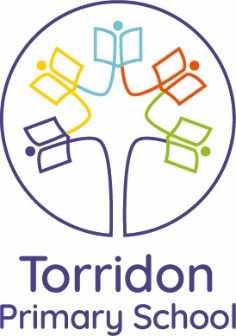 Y2 MathsFocus: Times tables.Date set: 14.09.18Counting in 2’s, 5’s and 10’s:At every opportunity, have a go at experimenting in 2’s, 5’s and 10’s. Maybe you could do this when you’re cooking or when you’re out and about.Have a go at writing it down too, for example, 1x2=2. Then, if you like, have a go at testing each other at home.Good luck!